		Menu choices subject to deliveries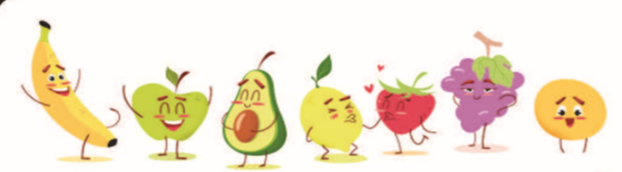 Fresh Fish May Contain BonesMondayTuesdayWednesdayThursdayFridayWEEK 1Margherita PizzaBroccoliChipsBanana Angel DelightMince PieCarrot BatonsMash PotatoesGravyOrange spongeCustardChicken CurryPeas/SweetcornSteamed RiceJelly Ice creamRoast GammonStuffing, GravyCarrots,CabbageBaby Roast PotsChocolate cakeCustardHotdog, ketchupSpaghetti hoopsChipsFlake meal biscuitFruitWEEK 2Sausage RollBaked beansChipsIce cream, pears and chocolate sauceMexican chilliSweetcorn/coleslawSteamed riceApple spongeCustardChicken CurryPeas/SweetcornSteamed RiceStrawberry MousseFruitRoast BeefStuffing, GravyBroccoliMashed PotatoBlueberry MuffinBeef Burger and bapSliced saladChipsFlake meal biscuitWEEK 3Fish FingersBaked BeansChipsArtic rollPeachesBeef meatballs with tomato & basil sauceGarden PeasPastaFruitChicken CurrySweetcornSteamed RiceLemon drizzle cakeCustardRoast GammonStuffing, GravySliced CarrotsMashed PotatoesFairy cakePork sausages Baked beansChipsFruitWEEK 4Peperoni PizzaBeans/coleslawChipsMelon, orange & pineappleBeef BologneseSaladPastaJelly & PeachesChicken CurryGreen beans & SweetcornSteamed RiceKrispie BunCustardRoast ChickenStuffing & GravySliced CarrotsMash PotatoesIce cream, pears & chocolate sauceChicken GoujonsBaked beansChipsGinger biscuitFruit